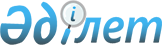 О внесении изменений и дополнения в решение Буландынского районного маслихата от 12 декабря 2007 года № 4С-6/7 "Об утверждении Правил предоставления малообеспеченным семьям (гражданам) жилищной помощи на содержание жилья (кроме содержания индивидуального жилого дома), оплату жилищно-коммунальных услуг и услуг телекоммуникаций"
					
			Утративший силу
			
			
		
					Решение Буландынского районного маслихата Акмолинской области от 9 апреля 2010 года № 4С-27/4. Зарегистрировано Управлением юстиции Буландынского района Акмолинской области 17 мая 2010 года № 1-7-114. Утратило силу - решением Буландынского районного маслихата Акмолинской области от 27 апреля 2012 года № 5С-4/4

      Сноска. Утратило силу - решением Буландынского районного  маслихата Акмолинской области от 27.04.2012 № 5С-4/4 (вводится в действие со дня официального опубликования)

      В соответствии со статьей 6 Закона Республики Казахстан от 23 января 2001 года «О местном государственном управлении и самоуправлении в Республике Казахстан», постановлением Правительства Республики Казахстан от 30 декабря 2009 года № 2314 «Об утверждении Правил предоставления жилищной помощи» Буландынский районный маслихат РЕШИЛ:



      1. Внести в решение Буландынского районного маслихата «Об утверждении Правил предоставления малообеспеченным семьям (гражданам) жилищной помощи на содержание жилья (кроме содержания индивидуального жилого дома), оплату жилищно-коммунальных услуг и услуг телекоммуникаций» от 12 декабря 2007 года № 4С-6/7 (зарегистрировано в Реестре государственной регистрации нормативных правовых актов № 1-7-58, опубликовано 1 февраля 2008 года в газетах «Бұланды таңы», «Вести Бұланды жаршысы») следующие изменения и дополнение:

      в Правилах предоставления малообеспеченным семьям (гражданам) жилищной помощи на содержание жилья (кроме содержания индивидуального жилого дома), оплату жилищно-коммунальных услуг и услуг телекоммуникаций, утвержденных указанным решением:

      в пункте 1 слова «постановления Правительства Республики Казахстан от 14 апреля 2009 года № 512 «О некоторых вопросах компенсации повышения тарифов абонентской платы за оказание услуг телекоммуникаций социально защищаемым гражданам» и определяют порядок» заменить словами «постановлений Правительства Республики Казахстан от 14 апреля 2009 года № 512 «О некоторых вопросах компенсации повышения тарифов абонентской платы за оказание услуг телекоммуникаций социально защищаемым гражданам», от 30 декабря 2009 года № 2314 «Об утверждении Правил предоставления жилищной помощи» и определяют порядок и размер»;

      в заголовке 2 раздела после слова «Порядок» дополнить словами «и размер»;

      в пункте 13 слова «Размер компенсации по оплате содержания жилья потребления жилищно-коммунальных услуг» заменить словами «Размер жилищной помощи».



      2. Настоящее решение вступает в силу со дня государственной регистрации в управлении юстиции Буландынского района и вводится в действие со дня официального опубликования.      Председатель 27

      очередной сессии                           Ш.Кусаинов      Секретарь районного

      маслихата                                  П.Веселов      «СОГЛАСОВАНО»      Аким Буландынского

      района                                     Е.Нугманов      Начальник государственного

      учреждения «Отдел занятости и

      социальных программ

      Буландынского района»                      К.Исмагамбетова
					© 2012. РГП на ПХВ «Институт законодательства и правовой информации Республики Казахстан» Министерства юстиции Республики Казахстан
				